«Ортопедические матрасы для полноценного отдыха»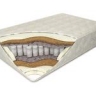 Все мы любим спать, абсолютно неважен возраст и пол, это любит делать каждый. Но не всегда можно отоспаться нормально, зачастую приходится восстанавливать силы в метро, положив голову на плечо, что нельзя назвать удобным сном или здоровым. И от подобного только растет важность правильного и комфортного отдыха ночью.Самое важное во сне – подбор правильного матраса. Так ортопедические матрасы для полноценного отдыха будут лучшим выбором, с другой стороны, они стоят значительно дороже своих простых конкурентов. Но так ли это важно, иметь лучший матрас? Или можно обойтись обыкновенным, ватным или поролонным, матрасом для сна?Во-первых, только правильный матрас сложной ортопедической конструкции может полностью повторить изгибы позвоночника, лордозы и кифозы, поддержать нужные места, не выдавив других. Обыкновенный матрас без пружин будет доставлять дискомфорт, создавая чрезмерное давление и напряжение на неправильные места.Во-вторых, такой матрас может прослужить значительно более долгий срок, чем простой дешевый матрас. Так как он сделан из качественных материалов, он не будет впитывать запахи, будет пачкаться меньше, его придется реже стирать, а значит, на нем появится много меньше повреждений, вызванных стиркой.В-третьих, здоровье ничем не оплатить, а уже упущенное никак нельзя восстановить. Если ваша спина уже травмирована, то будущие повреждения будут все быстрее и быстрее накапливаться. Чем дальше, тем больше будут боли, и согласитесь, боли в спине – одни из самых страшных болей. Когда сводит мышцы, ничего не получается делать, нельзя буквально пошевелиться. В конце концов, такой матрас обладает многим плюсами, такими как удобство, сохранение здоровья, а единственный его минус – дороговизна вполне окупается сроком службы.